RIWAYAT HIDUPInggried Kristanti, lahir di Wonomulyo pada tanggal 01 Juli 1995. Beragama kristen protestan. Penulis merupakan anak ke 5 dari 5 bersaudara, dari pasangan Ayahanda Yusuf.S dan Ibunda Rahel. 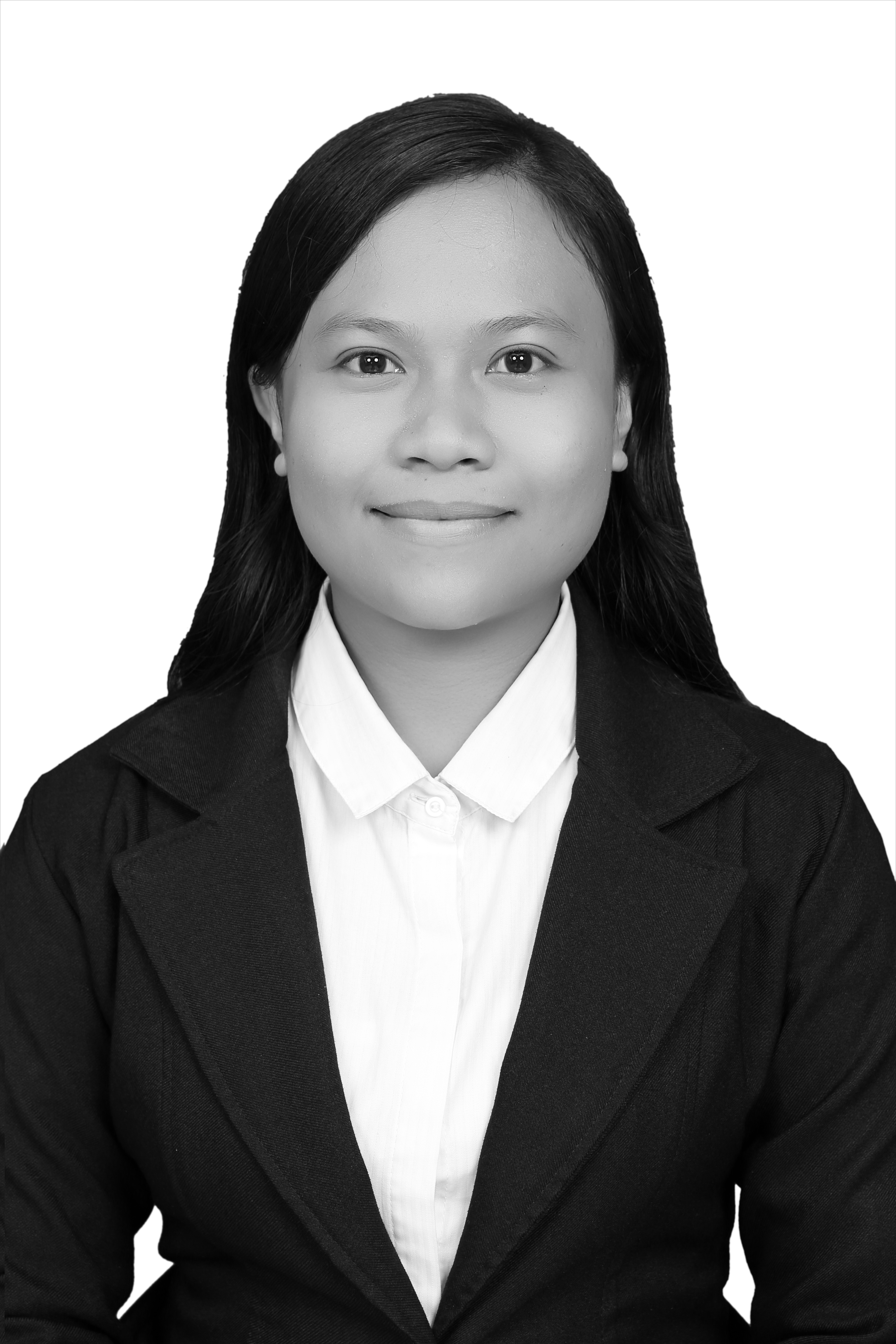 Penulis mengawali pendidikan formal di SDN 045 Sidodadi pada tahun 2002 dan tamat pada tahun 2008. Pada tahun yang sama penulis melanjutkan pendidikan ke SMPN 1 Wonomulyo dan tamat pada tahun 2011. Lalu melanjutkan pendidikan ke SMAN 1 Wonomulyo dan tamat pada tahun 2014. Pada tahun yang sama penulis terdaftar sebagai mahasiswa di Universitas Negeri Makassar Fakultas Ilmu Pendidikan Prodi Pendidikan Guru Sekolah Dasar. 